PROGRAMME DES 7 MERVEILLES D’EUROPE EN PÉRIL 2022Le Couvent des Récollets de Nivelles fait partiede la liste des 12 sites patrimoniaux les plus menacés d’Europe!La Haye/Luxembourg, le 14 décembre 2021Les douze sites patrimoniaux les plus menacés en Europe viennent d‘être listés par Europa Nostra, la voix européenne de la société civile en charge du patrimoine culturel et naturel, et par l’Institut de la Banque Européenne d’Investissement. Ces 12 sites sont nominés pour le 7 Most Endangered programme 2022. Ces 12 sites et monuments les plus menaces en Europe pour 2022 sont:Le Couvent des Récollets à Nivelles, BELGIQUELe pont Zogu à Milot, ALBANIE Le village de Doel et ses paysages culturels, BELGIQUELe village de ‘La Butte du Chapeau Rouge’ à Paris, FRANCELe centre historique de Stolberg, ALLEMAGNELes Bains de Neptune à Băile Herculane, ROUMANIELe Palais Orléans-Borbón Sanluccar de Barrameda, près de Cádiz, ESPAGNELa synagogue /église Saint-Hislaire de Híjar, ESPAGNELe site industriel de Lövholmen, Stockholm, SUEDELa forteresse Crèvecoeur à Den Bosch, PAYS-BASLes sculptures de l’Hôtel de Ville de Buchach, UKRAINELe Palais Sanguszko, UKRAINELa sélection a été opérée sur base de l’exceptionnelle importance patrimoniale et culturelle de chaque site ainsi que sur les graves menaces qui pèsent sur chacun d’eux aujourd’hui. Le niveau d’engagement des communautés locales, le soutien du public et des associations privées et citoyennes ont été, pour le choix, une indéniable valeur ajoutée. Un autre critère de sélection a été l’analyse du potentiel de ces sites comme exemple de développement durable et catalyseur d’un apaisement et d’un dialogue retrouvés au sein des entités locales et plus largement dans leur région.C’est un jury international qui a procédé à cette sélection, jury comprenant des experts en histoire, en archéologie, en architecture, en conservation du patrimoine, en analyse de projets et en finances. Les candidatures ont été rentrées pour le 7 Most Endangered programme 2022 par les organisations membres, organisations associées ou par des membres individuels d’Europa Nostra ainsi que des membres de l’European Heritage Alliance.  Couvent des Récollets, Nivelles, BelgiqueConstruit à partir de 1524 à Nivelles, le couvent des Récollets est le seul exemple complètement conservé de l'architecture et de la structure franciscaine en Belgique et l'un des rares restants en Europe. Cet ancien couvent de l'ordre des Récollets Frères Mineurs a été construit avec le soutien de l'entourage de l'Empereur Charles V.Le couvent des Récollets comprend une église de style gothique tardif du XVIe siècle, encore utilisée pour le culte. L'église, dont la dernière restauration remonte aux années 1970, est le seul élément de l'ensemble en bon état. Les bâtiments restants du complexe, organisés autour d'un cloître et de trois ailes, ont un besoin urgent d'entretien. L'église a été classée comme monument en 1936 mais toutes les tentatives entreprises depuis lors en vue d'inscrire le couvent comme monument ont abouti à des impasses administratives et politiques.Sur sa façade sud, les vieux arbres qui bordent l'Esplanade du Souvenir -un parc avec ses différents monuments et son monument aux morts pour la patrie- et l'espace ouvert entourant le couvent, forment un îlot de verdure. Les arbres tempèrent les températures des environs principalement faits de pierre et de brique, et apportent une atmosphère de sérénité où le temps semble s'être arrêté. En 2007, la commune de Nivelles a acquis les propriétés d'une grande partie de l'ensemble, qui ont ensuite été vendues à un promoteur immobilier en 2017. L'ensemble n'est pas seulement menacé par la lente dégradation des bâtiments, mais – principalement et de manière de plus en plus préoccupante – par un projet immobilier d'envergure développé en 2019 par le nouveau propriétaire et soutenu par les autorités locales. La mise en œuvre d'un tel projet affecterait entèrement l'ensemble conventuel, son intégrité et son authenticité, et transformerait les bâtiments historiques et l'esplanade voisine en une zone privée avec de nouveaux appartements et un parking souterrain.Europa Nostra Belgique a nommé le couvent des Récollets au programme des ‘7 most endangered 2022’ (les 7 monuments les plus menacés d ’Europe) et a soutenu des activités locales pour sauver le site. Des pétitions aussi demandent le classement et l'inscription de l'ensemble aux monuments historiques et une réhabilitation réfléchie du couvent des Récollets.Le groupe consultatif du programme des ‘7 most endangered’ a tenu compte de la volonté extraordinaire et durable de la population de Nivelles pour la sauvegarde de l'ensemble du Couvent des Récollets. “ Ce monument culturel - à la fois les bâtiments et l'espace vert environnant - est un lieu de mémoire avec des valeurs historiques, architecturales, urbaines et environnementales, et détient un grand potentiel fonctionnel. Elle détient l'âme de la ville et elle doit être sauvée “.Dr Hermann Parzinger, Executive President Europa Nostra : « Cette liste réduite de sites menacés est un rappel que notre patrimoine partagé est fragile. En publiant cette liste, Europa Nostra exprime sa solidarité et son soutien aux communautés locales et aux associations civiles citoyennes qui, à travers l’Europe, se mobilisent pour leur sauvetage. Elles peuvent compter sur nous et sur le réseau de membres et partenaires d’Europa Nostra pour amplifier leurs voix et agir à la défense de ses douze sites à risque. Ces sites font partie de notre histoire commune et peuvent servir de catalyseurs pour le développement durable, la cohésion sociale et le dialogue interculturel ».M. Francisco de Paula Coelho, Doyen de l’Institut de la Banque Européenne d’Investissement : « Le patrimoine culturel est une ressource fondamentale pour l’identité européenne, son attractivité et sa croissance économique. C’est bien davantage que « des vieilles pierres » du passé ; aujourd’hui, il participe à la spécificité de l’Europe dans toutes ses dimensions, urbaine et rurale, régionale et nationale. C’est la raison pour laquelle l’EIB Institute est si fier de parrainer le programme des « 7 most endangered », que nous avons créé avec Europa Nostra en 2013 pour sauvegarder et promouvoir le patrimoine culturel européen ».La liste définitive des 7 sites patrimoniaux les plus menacés d’Europe sera dévoilé au printemps 2022.Le programme des « 7 most endangered » est géré par Europa Nostra en partenariat avec l’Institut de la Banque Européenne d’Investissement (BEI). Il bénéficie également du soutien du programme « Creative Europe » de l’Union Européenne.  Lancé en 2013, ce programme vient en appui d’une campagne de la société civile pour sauver le patrimoine européen menacé. Il réunit les connaissances, prépare des analyses indépendantes et propose des recommandations d’actions. Il accorde également un subside de 10.000 € par site sélectionné à affecter à la mise en place des actions destinées à sauver le site en danger. Dans la plupart des cas, la mise d’un site sur la liste sert de catalyseur et d’incitant à la mobilisation d’aides publiques ou privées, en ce compris la recherche de fonds.  Paul Dujardin  M. +477 97 06 65InformationsEuropa NostraEuropa Nostra est la Voix européenne de la société civile mobilisée pour la sauvegarde et la promotion du patrimoine culturel et naturel. Fédération pan-européenne d’ONGs du patrimoine, soutenue par un réseau important d’institutions publiques, d’entreprises privées et de particuliers, elle couvre plus de 40 pays. Fondée en 1963, elle est aujourd’hui reconnue comme le plus vaste et représentatif réseau patrimonial d’Europe. Europa Nostra se mobilise pour sauver les monuments, sites et paysages menacés d’Europe, en particulier à travers le programme des « 7 merveilles d’Europe en péril », et célèbre l’excellence par le biais des Prix européens du patrimoine / Prix Europa Nostra. Europa Nostra contribue activement à la définition et la mise en œuvre des politiques européennes en faveur du patrimoine, grâce à un dialogue participatif avec les Institutions européennes et la coordination de l’Alliance européenne du patrimoine. Europa Nostra fait partie des partenaires officiels de l’initiative New European Bauhaus développée par la Commission européenne et a récemment été élu coprésident régional du Climate Heritage Network pour l’Europe et la Communauté des Etats indépendants.Institut de la Banque européenne d’investissementL’Institut de la Banque européenne d’investissement a été créé au sein du groupe BEI (Banque européenne d’investissement et Fonds européen d’investissement) pour promouvoir et soutenir les initiatives sociales, culturelles et éducatives avec des partenaires européens et le grand public. Il s’agit de l’un des piliers de l’engagement communautaire et citoyen de la Banque européenne d’investissement.Plus d’information sur le site http://institute.eib.orgEurope CréativeEurope Créative, est un programme de l’Union européenne qui soutient les secteurs culturels et créatifs afin d’accroître leur contribution à l’emploi et à la croissance. Doté d’un budget de 2.44 milliards d’euros pour la période 2021-2027, il soutient des organisations dans les domaines du patrimoine, du spectacle vivant, de l’édition, du cinéma, de la télévision de la musique et des jeux vidéo, ainsi que des dizaines de milliers d’artistes, de professionnels de la culture et de l’audiovisuel. Ce financement permet d’intervenir partout en Europe, de toucher de nouveaux publics et de développer les compétences nécessaires à l’ère du numérique. 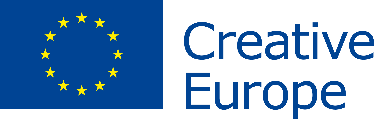 COMMUNIQUÉ DE PRESSE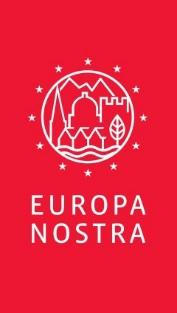 CONTACTS POOUR LA PRESSEEuropa NostraSara Zanini, sz@europanostra.orgM. +32 486 58 95 19Joana Pinheiro, jp@europanostra.orgM. +31 6 34 36 59 85European Investment Bank InstituteBruno Rossignol, bruno.rossignol@eib.orgT. +352 43 797 07 67; M. +352 621345 862INFORMATIONS COMPLEMENTAIRESPour chaque site de la listeInformation et commentaires d’expertsPhotos & e-banners & Vidéo (en haute resolution)Communiqué de presse en différentes langues  www.7mostendangered.euwww.europanostra.orghttp://institute.eib.orgEuropa Nostra BelgiumLouis MaraiteM. +352 621 456001https://europanostrabelgium.be/en